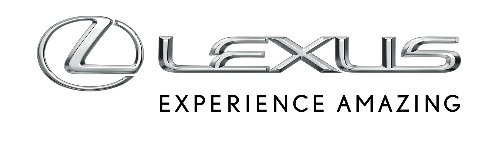 5 STYCZNIA 2023LEXUS NX DRUGIM NAJPOPULARNIEJSZYM AUTEM PREMIUM W GRUDNIU 2022 ROKUW grudniu 2022 r. zarejestrowano 439 egzemplarzy Lexusa NX. To drugi wynik w klasie premiumRX najpopularniejszym Lexusem w Polsce w 2022 r.Silna pozycja Lexusa UX w segmencie C-SUV PremiumW grudniu 2022 roku zarejestrowano w Polsce 857 Lexusów, czyli ponad trzy razy więcej niż w 12. miesiącu 2021 roku. Najpopularniejszym autem w ubiegłym miesiącu był NX. Z salonów marki wyjechało 439 egzemplarzy tego SUV-a, co dało mu drugie miejsce wśród wszystkich aut klasy premium. W ciągu 12 miesięcy zarejestrowano w sumie 1600 NX-ów, które oferowane są z dwoma rodzajami napędu hybrydowego.NX 350h ma klasyczną hybrydę, która napędza przednie koła lub ma inteligentny napęd na cztery koła E-FOUR. Łączna moc układu wynosi 243 KM, a średnie spalanie benzyny w cyklu mieszanym wynosi od 5,6 l/100 km. Druga odmiana to NX 450h+ z pierwszą w historii marki hybrydą typu plug-in, w której moc przenoszona jest na wszystkie cztery koła przy pomocy systemu E-FOUR. Łączna moc takiego NX-a wynosi 309 KM. Auto ma dużą baterię o pojemności 18,1 kWh, dzięki czemu na napędzie elektrycznym może przejechać nawet do 98 km. Średnie spalanie w cyklu mieszanym wynosi od 0,9 l/100 km.UX i RX w czołówce swoich segmentów w 2022 r.W 2022 roku zarejestrowano w Polsce łącznie 5656 Lexusów. 89% wszystkich aut stanowiły te z nadwoziami typu SUV i crossover. Najpopularniejszym modelem marki był Lexus RX. W ciągu 12 miesięcy z salonów wyjechało 1776 egzemplarzy, co dało autu trzecie miejsce i 12-procentowy udział w segmencie E-SUV Premium. W samym tylko grudniu zarejestrowano 135 RX-ów. Tak dobre wyniki to efekt wprowadzenia limitowanej wersji Final Edition dla ostatnich egzemplarzy czwartej generacji auta. Samochód oferuje bardzo dobre wyposażenie, niezawodne i sprawdzone napędy, niecodzienną stylistykę, atrakcyjne warunki, a także bardzo krótki czas oczekiwania na zamówione auto.Obecnie w salonach Lexusa trwa przedsprzedaż piątej generacji RX-a. Auto dostępne jest z trzema hybrydowymi napędami. RX 350h to wydajna hybryda, RX 450h+ to pierwsza w historii modelu hybryda typu plug-in, a mocna hybryda RX 500h łączy turbodoładowany silnik, automatyczną, sześciobiegową przekładnię oraz zupełnie nowy napęd 4x4 – DIRECT4.Drugim najpopularniejszym Lexusem 2022 roku w Polsce był model UX. Z liczbą 1677 zarejestrowanych egzemplarzy auto osiągnęło 12,9% udziału i trzecie miejsce w bardzo konkurencyjnym segmencie C-SUV Premium. W grudniu na polskie drogi wyjechało 188 UX-ów.